          В центре " Точка роста" состоялась олимпиада «Физтех»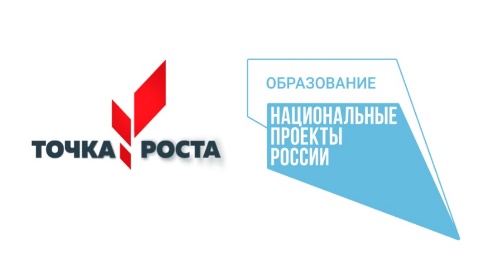  25 января на базе центра "Точка роста" прошла 63-я Выездная физико-математическая олимпиада Московского физико-технического института для учащихся 9-11 классов с целью поиска талантливой молодёжи, стремящейся к развитию творческих способностей в физико-технических науках.
Сегодня стали известны имена победителей и призеров олимпиады "Физтех" по физике. Среди них:
 9класс

Щербаков Глеб
Гаврилова Мария
Болотская Софья
Горюшкина Евгения
Ревякина Ульяна
Никульникова София
 10 класс

Ашихмина Полина
Фролов Евгений

 11класс:
Блинков Алексей
Толстых Антон
Кретов Александр
Пашкова Полина
Светличная Екатерина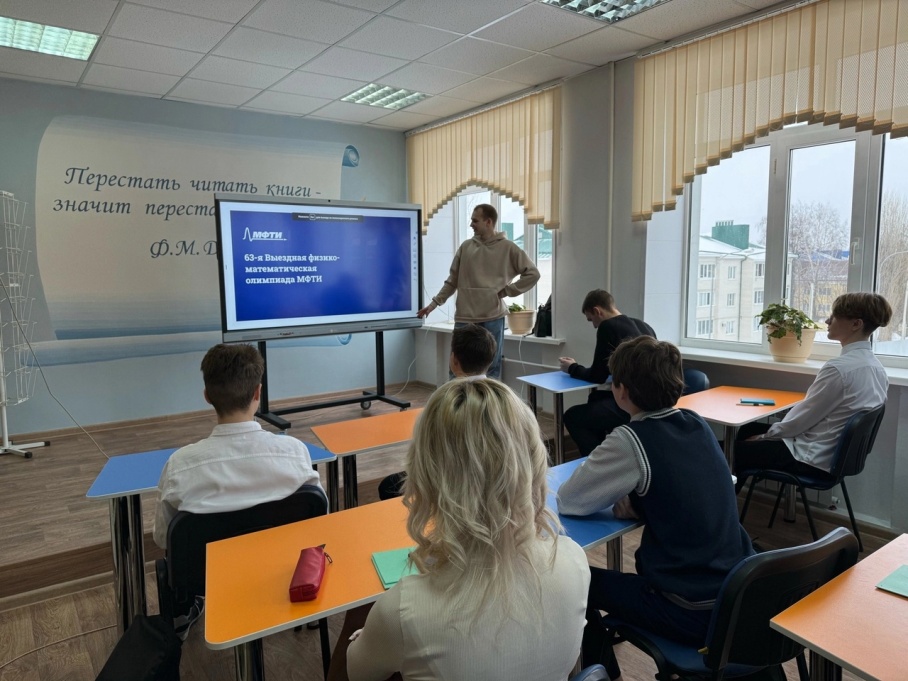 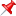 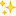 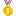 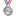 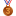 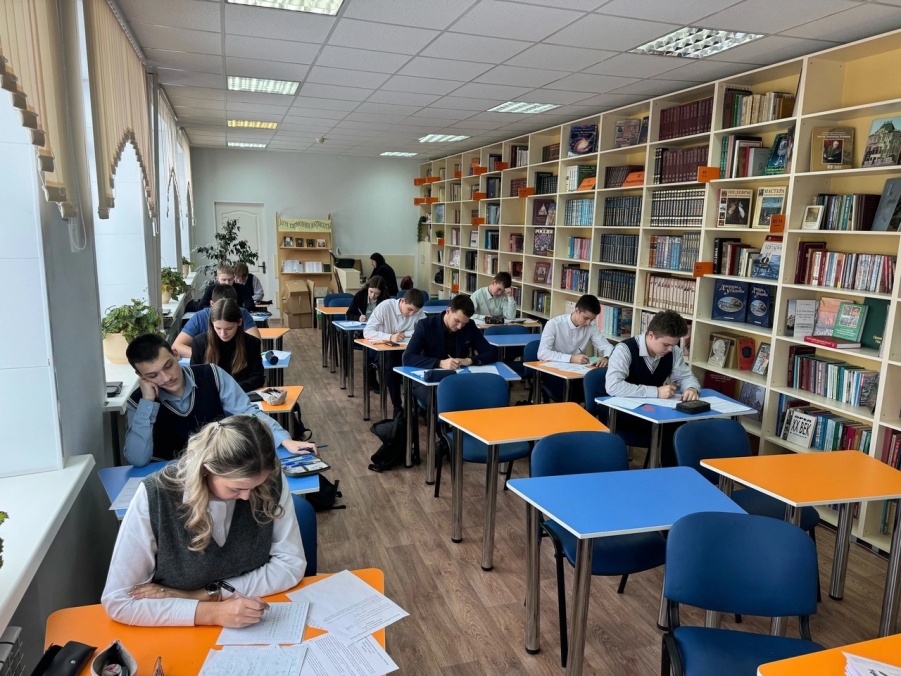 